Структурное подразделение государственного бюджетногообщеобразовательного учреждения Самарской области средней общеобразовательной школы № 2 с углубленным изучением отдельных предметов «Образовательный центр» города Нефтегорска муниципального района Нефтегорский Самарской области  -  детский сад «Петушок» г. НефтегорскаРазвитие познавательной активности  детей раннего возраста через дидактическую игру «Чудо - дерево»Орлова Татьяна Александровнавоспитатель     Мир детства для тех, кто впервые переступил порог детского сада, состоит не только из игрушек, но и среды позволяющей детям всесторонне развиваться. Эстетически привлекательная, содержательно насыщенная развивающая среда упростит сложный период адаптации в коллективе сверстников, увлечет и заинтересует малышей, позволив им заниматься любимыми делами в атмосфере комфорта и дружелюбия.     В своей работе по освоению окружающего мира детьми раннего возраста я использую дидактическую игру « Чудо- дерево».     Цель игры: развитие познавательного интереса и сенсомоторных способностей детей раннего возраста.Задачи:Образовательные:- формировать представление о сезонных изменениях в природе  (дать первоначальные знания о простейших взаимосвязях в природе);- формировать знания о цвете (красный, желтый, зеленый, синий);- формировать элементарные математические представления: количество (много - мало); ориентировка в пространстве (высоко - низко);- формировать представления об овощах и фруктах;- формировать представление о диких животных.Развивающие:- развивать мышление, речь, воображение и зрительную память;- развивать аналитические способности: умение сравнивать, соотносить, группировать;- развивать мелкую моторику пальцев рук;- развивать любознательность.Воспитательные:- воспитывать бережное отношение к природе.     Данную дидактическую игру можно использовать в утренние и вечерние часы, в свободной игровой деятельности, в непосредственно образовательной деятельности.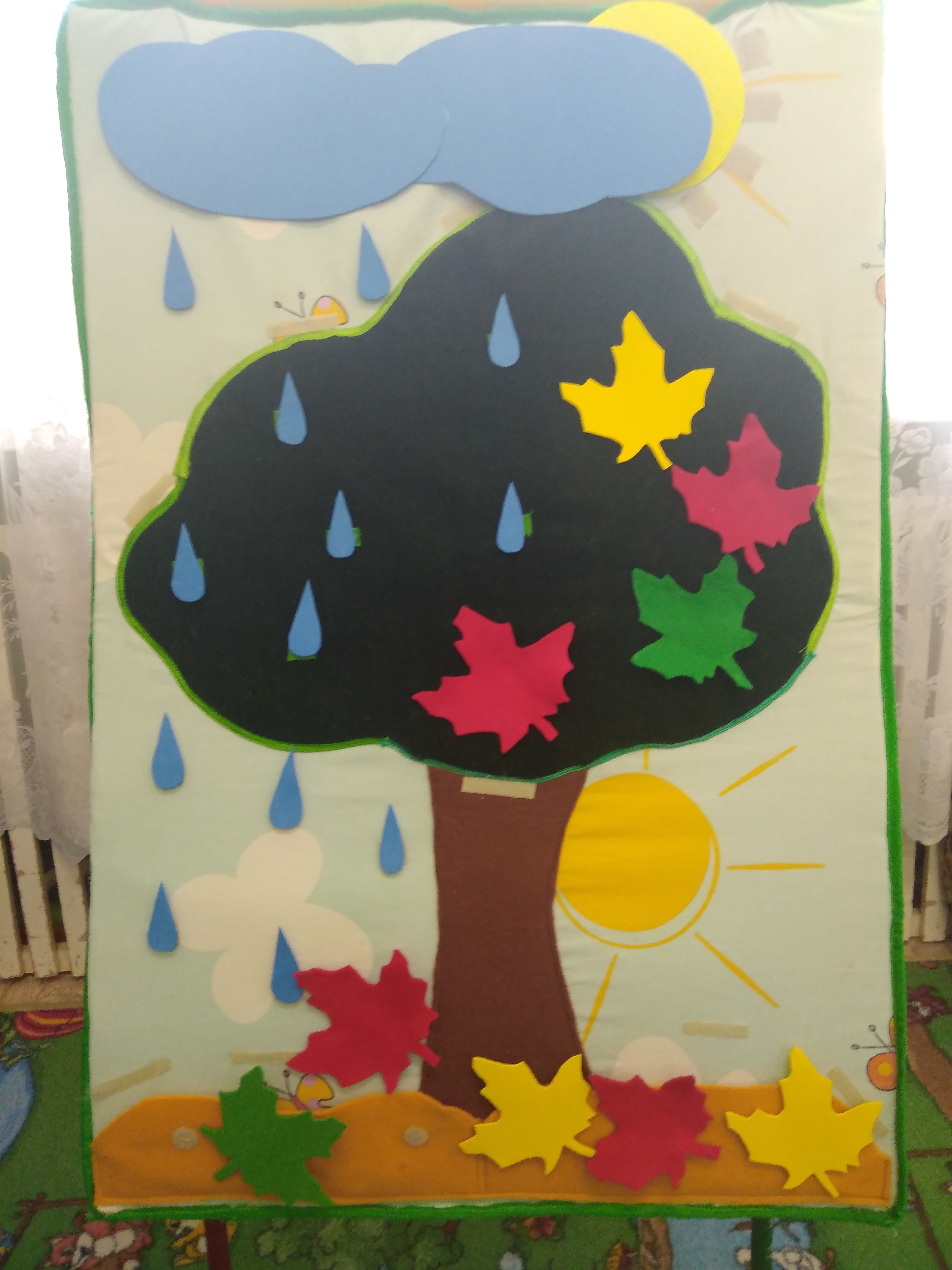      Времена года.Осень:Если на деревьях листья пожелтели,Если в край далёкий птицы улетели,Если небо хмурое, если дождик льётся,Это время года  Осенью зовётся.Зима: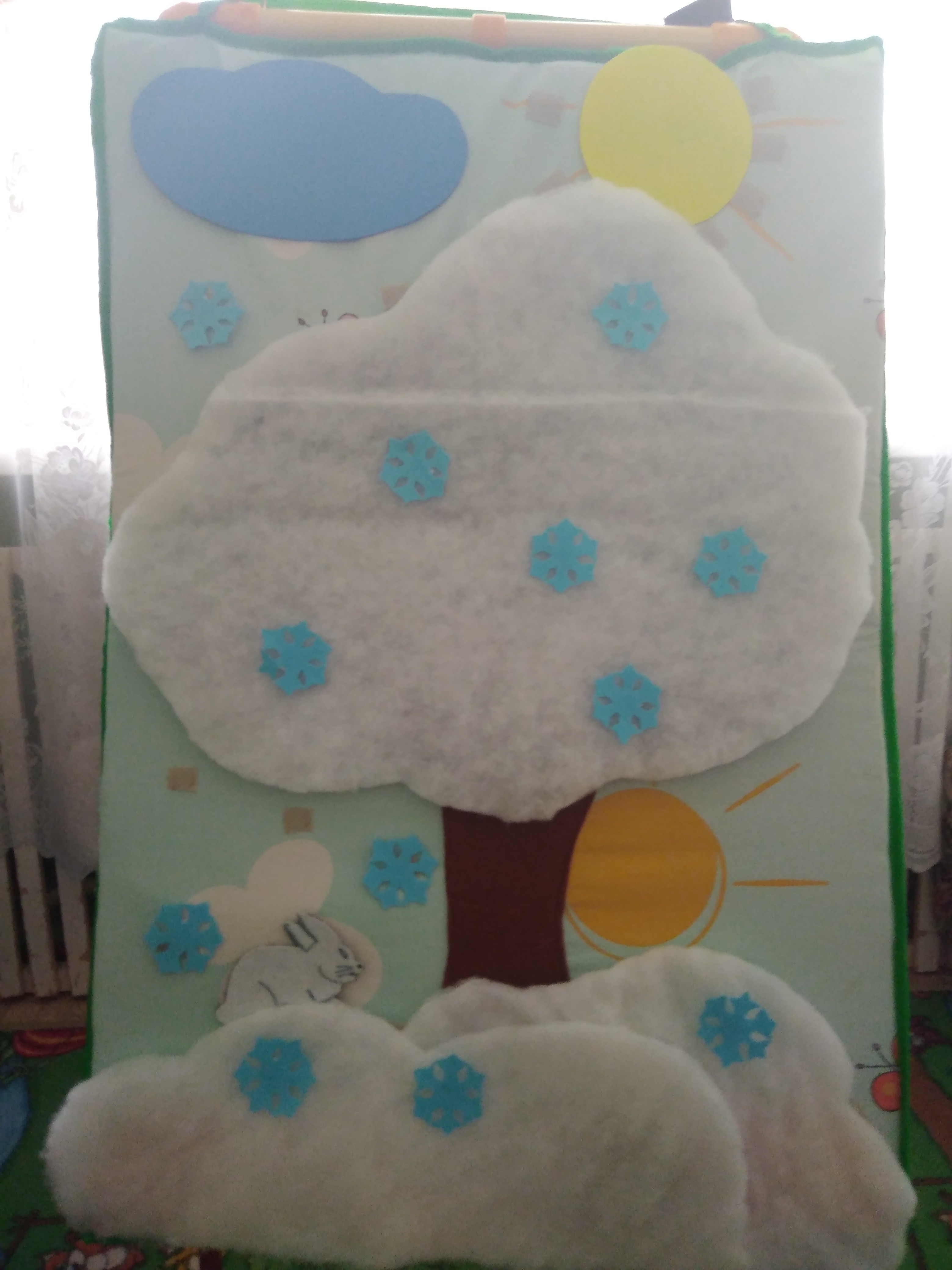 Сыпется снежок на ёлки,                                                     Заметает все домаЭто к нам пришла из сказкиБелоснежная зима.Прямо с неба к нам летят лёгкие пушинкиСеребрятся и блестят белые снежинки.Весна:Протянуло солнышко лучики свои                                           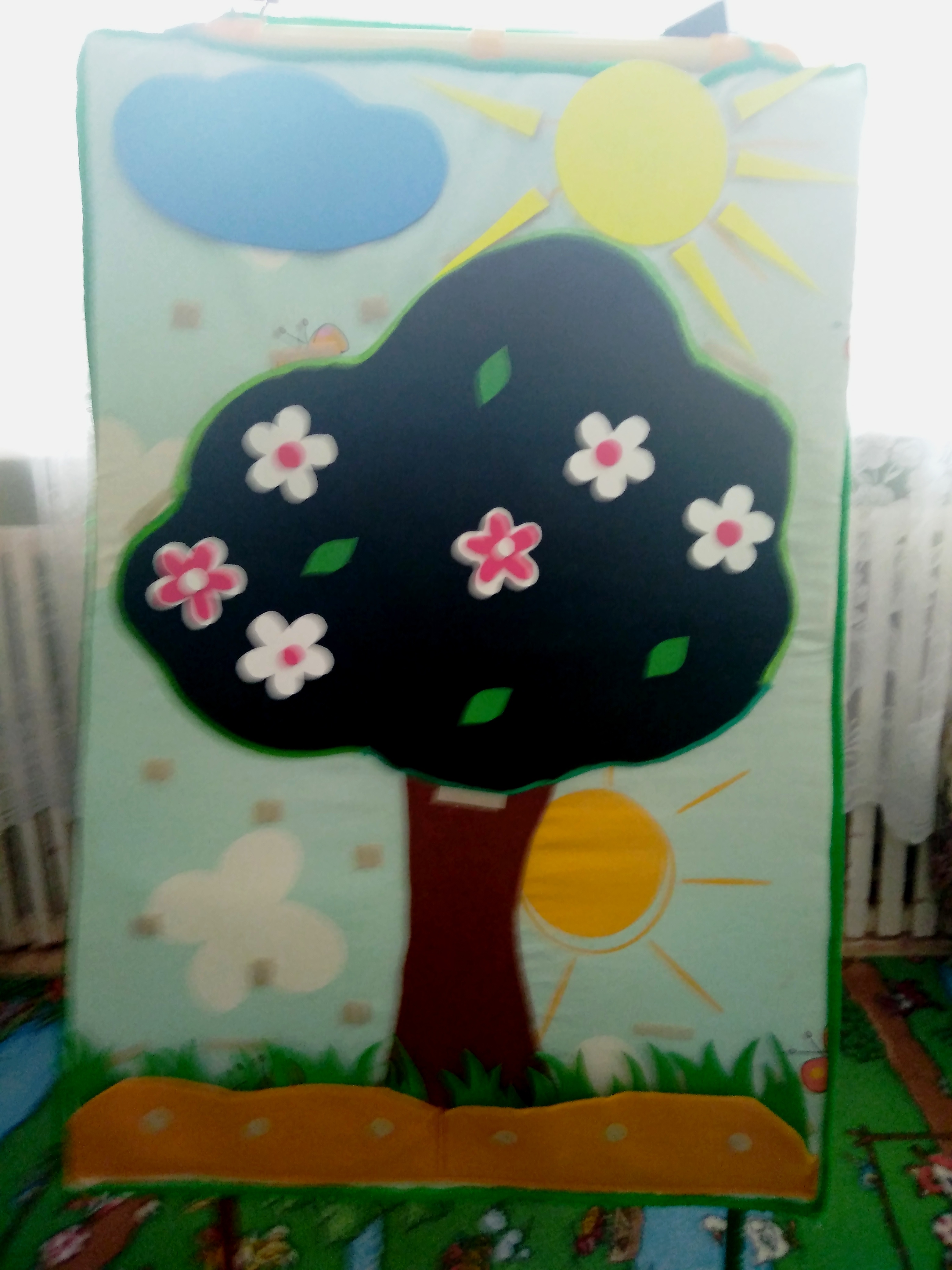 На мое окошечко в весенние деньки.Рыхлый снег на солнце таетВетерок в ветвях играет,Звонче птичьи голоса,Значит, к нам пришла весна.Лето: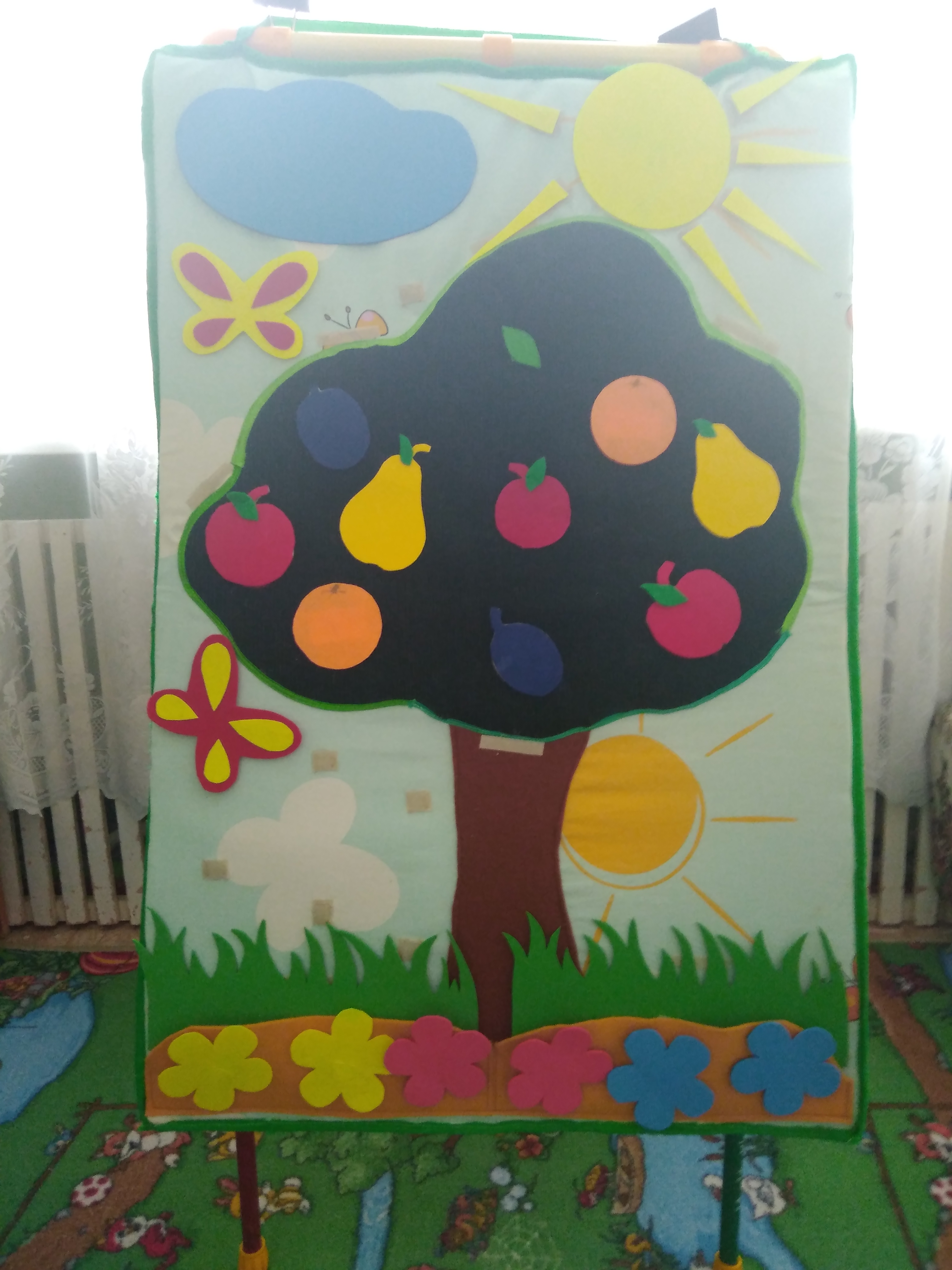 Лето это солнышко, зеленая трава,                                             Разноцветные цветы небывалой красоты.Бабочки летают и шмели жужжат,Все они о лете только говорят.    Дидактическая игра является и игровым методом обучения детей дошкольного возраста, и формой обучения, и самостоятельной игровой деятельностью, и, самое главное, средством всестороннего воспитания личности ребёнка. Поэтому, ведущей педагогической идеей моего опыта, является, создание эффективных условий для активизации познавательной активности детей с использованием дидактических игр.